America’s hardest prisons 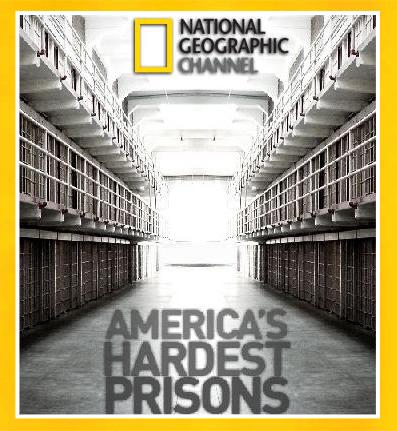 How are these young men described?Which 3 things will break young men? What’s the prison’s nickname? What is the prison’s real name:Fork grudgeFort dodgeFour gorgeWhy did they put all these youths together in one place? Finish the sentence: This prison’s become a __________________________ (2)What is said about the prisoners? Most of the new arrivals are _________________________ (2)Why is Boggs in prison?Why did he snap?Finish the sentence: “Some enter prison as young men. Now they are ____________________ (2) waiting to gang up on anyone who appears weak.  What do they mean with ‘Brittany’?What does CO stand for?What happens when you fight? You are taken to __________________What is the most important thing in prison?In what way does the Rivers’ programme try to break young inmates’ bad behavior? Mention three things. 